	CUPE 1858 EXPENSE VOUCHER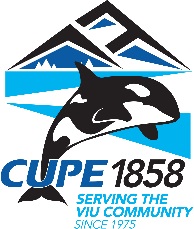 Name  		Date Submitted  	Address_____________________________________________________________________________Phone____________________________	Reason for Expense  	_______________________________________________________________This is to certify that the amounts shown on this Statement were incurred by me on behalf ofCUPE 1858.	Signature  	Payment recommended by  	Approved by  	Paid by cheque No.  	Date__________________________________Date Expense IncurredFull Details of ExpenseReceipt“R”AttachedTOTALPlease attach necessary receipts and mark ‘R’ in appropriate column where a receipt applies.Please attach necessary receipts and mark ‘R’ in appropriate column where a receipt applies.TOTALDistribution of ChargesDistribution of ChargesAccountTotalExecutive Expenses120.00TOTAL